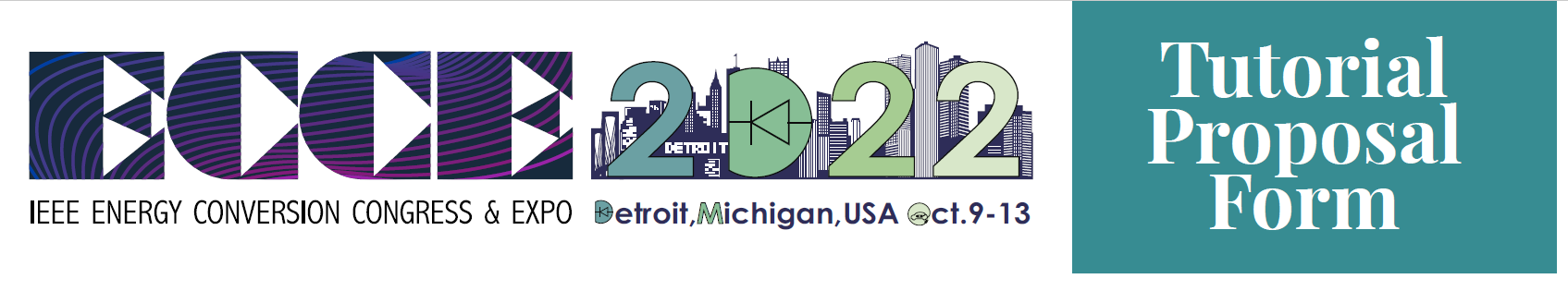 Format: Maximum 5 pages. All pages are formatted to 8-1/2 by 11 inch or A4 paper with margins of one inch on every side. All texts use single space, and a font size of 11 or 12.Recommended Sections1. Tutorial TitlePlease insert the tutorial title.2. Instructor TeamPlease insert the names, institutions, and emails of the chair and co-chairs (if any) of the proposed tutorial.3. AbstractNo more than 500 words. Accepted abstracts will be published through the conference website, program, and proceedings.4. Tutorial OutlineOutline shall define the topics and subtopics. Time allocation and instructor breakdown by topics is recommended.5. Lecture Style and RequirementsBriefly describe the tutorial format, which may include traditional lecture, software/hardware demonstration, interactive audience polls/quizzes, worksheets, discussion, etc. Note any equipment or space requirements beyond a laptop and projector. Also list the targeted audience and tutorial difficulty level, including any pre-requisite knowledge.6. Instructor BiographyPlease insert the bios of the session organizers (< 200 words for each organizer). Each biography shall include the qualifications most relevant to the proposal. Past tutorial/teaching experience and outcome can be highlighted. External website links can be included but may not be reviewed.